Despre amestecuriSchema lecțieiÎn natură , în mediul înconjurător , substanţele se găsesc sub formă de amestecuri.	Amestecurile se formează prin punerea împreună a substanţelor. 	Unele corpuri ( sare, zahăr) se amestecă în mod uniform cu apa. Ele sunt solubile în apă și formează un amestec omogen(soluție).	Corpurile care nu se dizolvă în apă sunt insolubile în aceasta, formând cu apa un amestec neomogen.Exemple:amestec solid : solul; rocile; aliajele;amestec lichid : alcoolul cu apă; oţetul; parfumurile; cerneala;amestec gazos : aerul;amestecuri în care găsim substanţe lichide şi substanţe solide : apa tulbure                                              ( apă + nisip + aer dizolvat ).Pentru a putea studia substanţele, acestea trebuie separate din amestecuri. Pentru a separa substanţele din amestecuri se folosesc următoarele metode:decantarea  - separarea unei substanțe solide din amestecul pe care îl realizează împreună cu o substanță lichidă. Densitatea substanței solide trebuie să fie mai mare decât a celei lichide. Se foloseşte la : obţinerea apei potabile din ape naturale, obţinerea sării din saline, spălarea unor substanţe .filtrarea  - separarea unei substanțe solide de una lichidă sau gazoasă, cu ajutorul unui filtru care permite doar lichidului sau gazului să treacă. Se foloseşte la : obţinerea ape potabile, extragerea uleiului din seminţele de floarea soarelui .cristalizarea –trecerea din formă de cristale a unei substanțe solide dintr-un amestec. Cristalele sunt corpuri solide.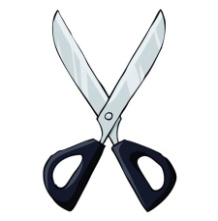 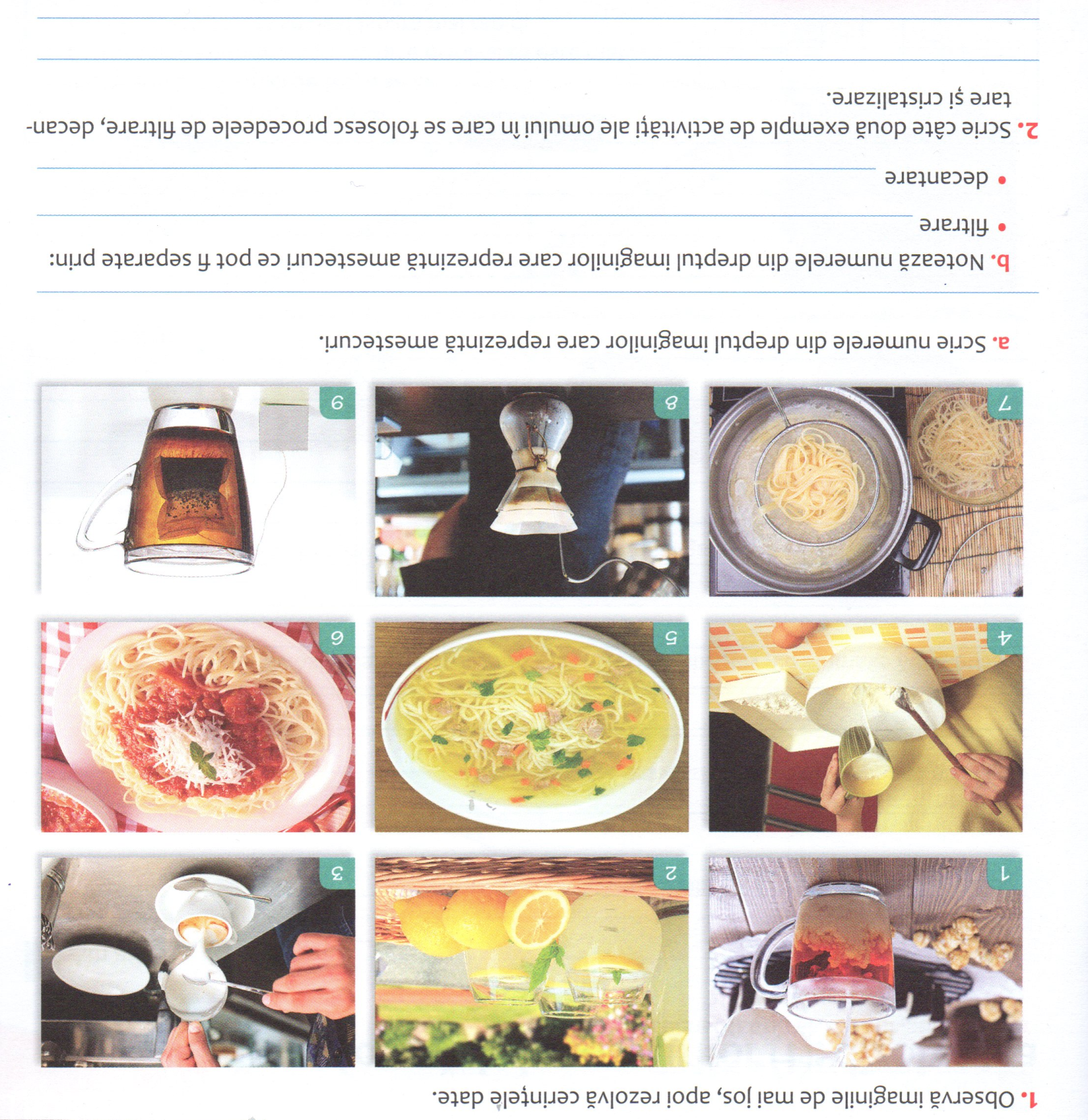 